BULLETIN D’INSCRIPTION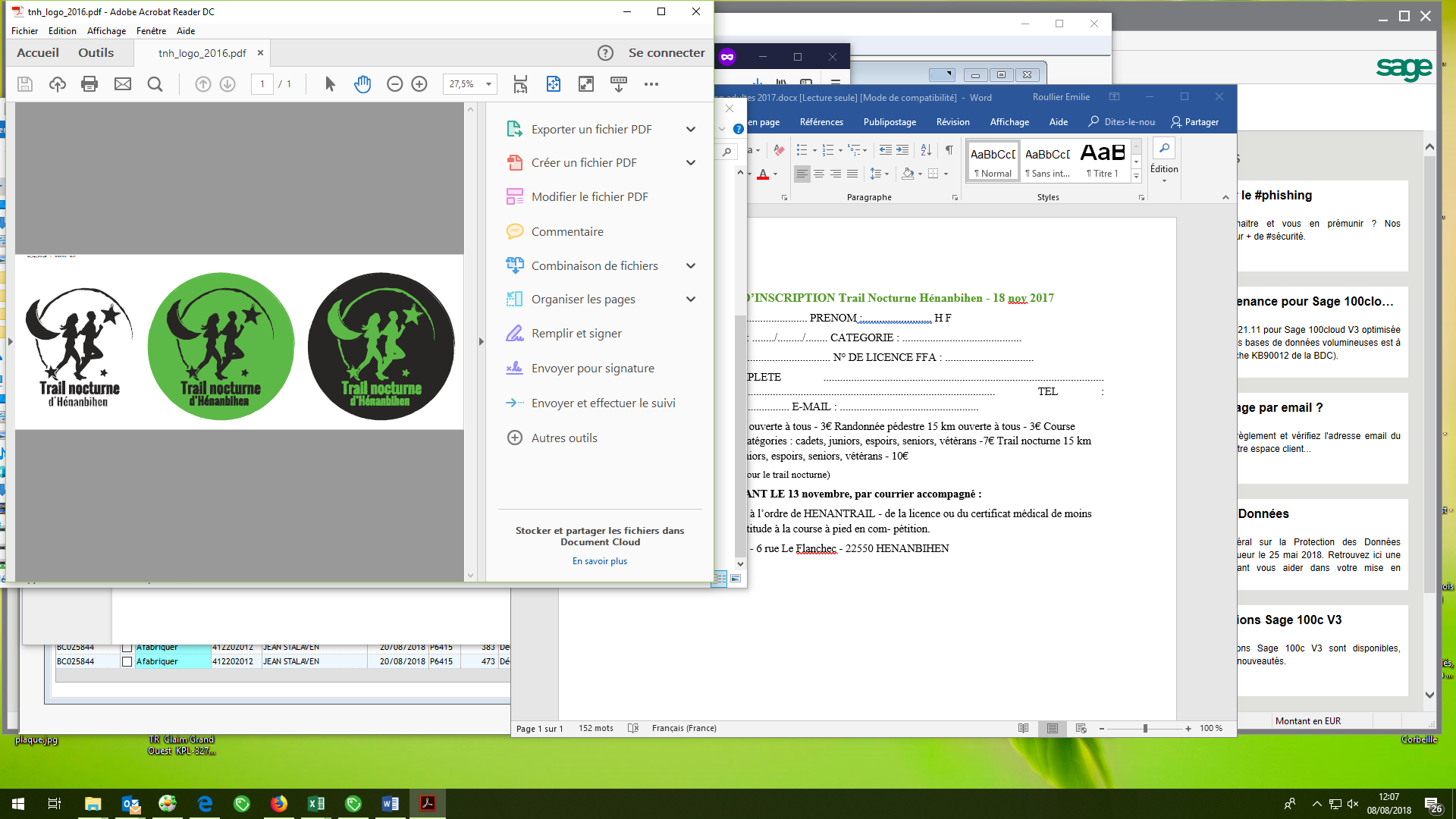 Trail Nocturne Hénanbihen – 17 NOV 2018NOM : ................................................... 		PRENOM :......................... 		H	 FDATE DE NAISSANCE : ......../........./........ 	CATEGORIE : .............................................CLUB OU EQUIPE : .................................... 	N° DE LICENCE FFA : ................................ADRESSE COMPLETE .............................................................................................................. ....................................................................................................................................................... TEL : ......................................................... E-MAIL : .............................................................. Randonnée pédestre 8 km ouverte à tous - 4€  Randonnée pédestre 15 km ouverte à tous - 4€  Course nature 8 km ouverte aux catégories : cadets, juniors, espoirs, seniors, vétérans -8 €  Trail nocturne 15 km ouvert aux catégories : juniors, espoirs, seniors, vétérans – 11 €(lampe frontale obligatoire pour le trail nocturne)Bulletin à renvoyer, AVANT LE 12 novembre, par courrier accompagné :- du règlement par chèque à l’ordre de HENANTRAIL - de la licence ou du certificat médical de moins d’un an précisant votre aptitude à la course à pied en compétition.Adresse : HENANTRAIL - 6 rue Le Flanchec - 22550 HENANBIHEN